Vocabulario 3A¿Qué te gusta hacer?¿Qué te gusta hacer?¿Qué te gusta hacer?¿Qué te gusta hacer?Me gusta _________ (verb inifinitive).Me gusta _________ (verb inifinitive).Me gusta _________ (verb inifinitive).Me gusta _________ (verb inifinitive).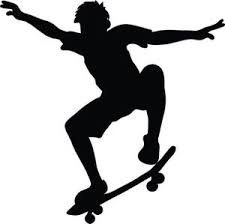 andar en patineta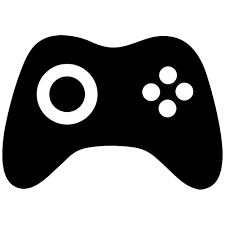 jugar videojuegos*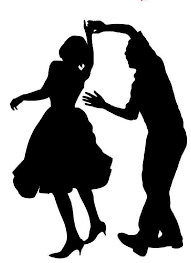 bailar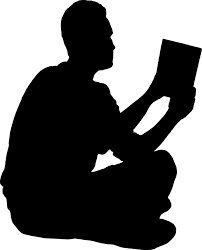 leer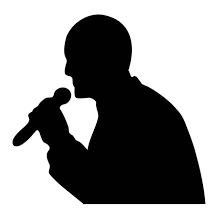 cantar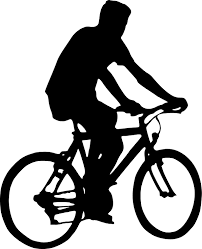 montar en bicicleta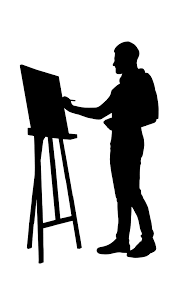 dibujar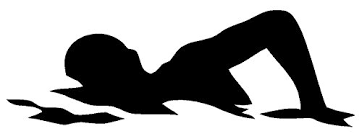 nadar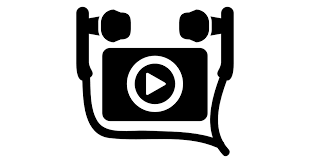 escuchar música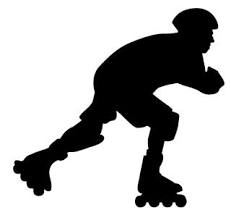 patinar (en línea)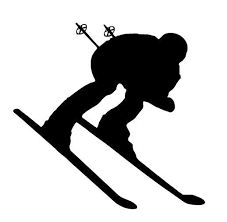 esquiar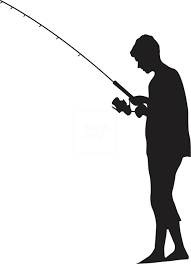 pescar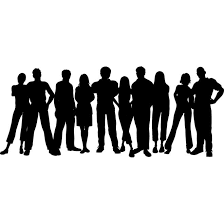 estar con amigos*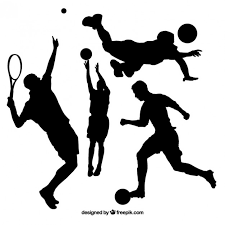 practicar deportes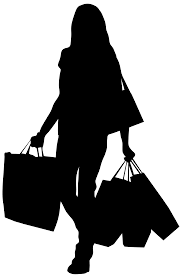 ir de compras*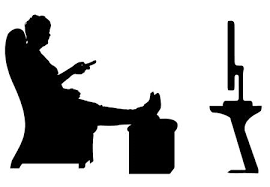 ver la televisión*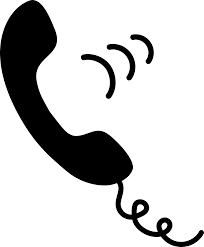 hablar por teléfono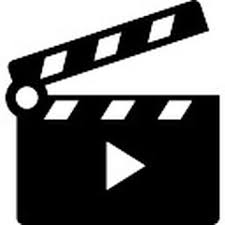 ver películas*